Утвержден Приказомот 17.11.2015 № 20-одПЛАНработы Контрольно-счетной палаты Дальнегорского городского округана 2015 год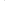 